INDICAÇÃO Nº 308/2017“Sugere ao Poder Executivo Municipal a limpeza e o corte de mato alto na Praça, localizada na Rua Guaianases em frente ao número 312, no Bairro Jardim Santa Rita de Cássia, neste município.” Excelentíssimo Senhor Prefeito Municipal, Nos termos do Art. 108 do Regimento Interno desta Casa de Leis, dirijo-me a Vossa Excelência para sugerir que, por intermédio do Setor competente, providencie a referida limpeza e o corte de mato alto na Praça, localizada na Rua Guaianases em frente ao número 312, no Bairro Jardim Santa Rita de Cássia, neste município.”Justificativa: Atendendo a solicitação de munícipes, apresento minha indicação para a limpeza e o corte de mato alto na área supracitada, pois a falta da limpeza está causando o aparecimento de animais peçonhentos que acabam invadindo as casas vizinhas. Portanto solicito com URGÊNCIA o serviço supracitado.Plenário “Dr. Tancredo Neves”, em 13 de Janeiro de 2017.Ducimar de Jesus Cardoso“Kadu Garçom”-Presidente-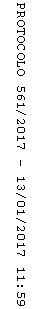 